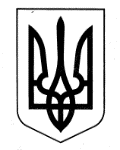 Харківська обласна державна адміністраціяДепартамент науки і освітиРішенняколегії Департаменту науки і освіти26 грудня 2014 рокуПро діяльність Харківського територіального відділення Малої академії наук України. Про обрання нового складу Президії Харківського територіального відділення Малої академії наук УкраїниЗаслухавши і обговоривши доповідь директора КЗ «Харківський центр дослідно-експериментальної діяльності «Будинок учителя» Харківської обласної ради Луніної В.Ю., колегія Департаменту науки і освіти Харківської обласної державної адміністрації визначає, що Мала академія наук України – освітня система, яка забезпечує організацію та координацію науково-дослідницької діяльності учнів, створює умови для їх інтелектуального, духовного, творчого розвитку та професійного самовизначення, сприяє нарощуванню наукового потенціалу країни.                                    Харківське територіальне відділення Малої академії наук України – одне                         з 27 обласних відділень – створено у 1995 році. У 1997 році його статус був підтверджений рішенням Президії Малої академії наук України.                                                                                                          На сьогодні Харківське територіальне відділення МАН України забезпечує процес пошуку, підтримки і розвитку обдарованих, здібних до наукової діяльності дітей і молоді в регіоні та здійснює свою діяльність на базі Комунального закладу «Харківський центр дослідницько-експериментальної діяльності «Будинок учителя» Харківської обласної ради» й Комунального закладу «Харківська обласна станція юних туристів» Харківської обласної ради. Структура територіального відділення постійно удосконалювалась,                  на вимогу часу створювались нові секції та наукові відділення. На цей час                     67 секцій у 12 наукових відділеннях охоплюють майже всі сучасні науки. У 2014 році до науково-дослідницької діяльності в Харківській області залучено 8797 учнів, організовано роботу 161 гуртка, секції та інших творчих об’єднань дослідницько-експериментального напряму позашкільної освіти, які функціонують на базі 40 навчальних закладів різного типу. Мережа гуртків відповідає науковим відділенням Малої академії наук України. Всеукраїнський конкурс-захист науково-дослідницьких робіт учнів-членів МАН України проводиться в Харківській області з 1996 року.  Кількість учасників обласного етапу конкурсу з 1996 по 2014 роки зросла зі 178 учнівських робіт до 1240. З 2002 року команда області є лідером                         за кількістю призових місць на фінальному етапі конкурсу-захисту МАН. Координує роботу Харківського територіального відділення Малої академії наук України Президія, яку очолює ректор Харківського національного університету імені В.Н. Каразіна В.С. Бакіров. Проте, на вимогу часу та з метою забезпечення високого рівня  результативності роботи Харківського територіального відділення Малої академії наук України, склад Президії, який було затверджено 23 вересня 2010 року, потребує оновлення. Ураховуючи вищезазначене, колегія ухвалює:1. Інформацію про діяльність Харківського територіального відділення Малої академії наук України взяти до відома.2. Подати на погодження до Президії Малої академії науки учнівської молоді Міністерства освіти і науки України склад Президії Харківського територіального відділення Малої академії наук України.3. Контроль за виконанням даного рішення залишаю за собою.Голова колегії,директор Департаменту 							А.В. БабічевКоваленко 705 03 11Маслова 705 02 91